РОССИЙСКАЯ АКАДЕМИЯ ХУДОЖЕСТВИНСТИТУТ МИРОВОЙ ЛИТЕРАТУРЫ им. А.М. ГОРЬКОГО РАНБИБЛИОТЕКА № 180 им. Н.Ф. ФЕДОРОВА ОКЦ ЮЗАО ДАЧА-МУЗЕЙ В.В. МАЯКОВСКОГО НА АКУЛОВОЙ ГОРЕ 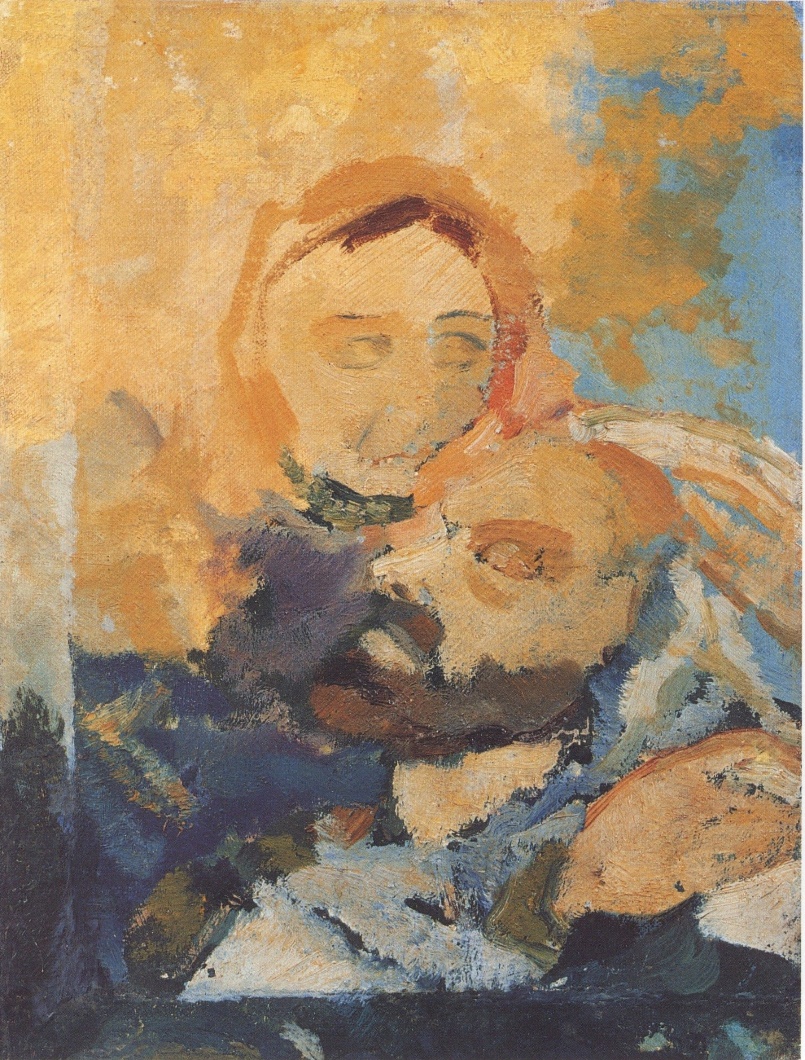 Международная научная конференция«“Апостол большого искусства”: Творческое наследие В.Н. Чекрыгина 
в российском и мировом культурном контексте».(К 125-летию со дня рождения и 100-летию со дня гибели художника)5–8 октября 2022Расписание конференции5 октября 202211-00–18-00Российская академия художествул. Пречистенка, д. 21 Белый зал Открытие конференцииНаучные доклады и сообщения6 октября 202210.30 – 15.00Институт мировой литературы им. А.М. Горького РАН Поварская ул., 25а, стр. 1конференц-залНаучные доклады16.00 – 18.00Государственная Третьяковская галереяКрымский вал, д. 10Лекционный залВечер памяти Василия Чекрыгина18.00–19.00Посещение участниками конференции расширенной экспозиции «Василий Чекрыгин»в Государственной Третьяковской галерее(Крымский вал, д. 10)Сбор участников в 18.00 у входа в Лекционный зал7 октября 2022Выездная сессия конференции в г. ПушкиноСбор участников поездки — в 10.30 на улице 
у пригородных касс Ярославского вокзала.Контактный телефон - +79057584354Программа выездной сессии12.30Посещение Боголюбского мемориала 
и восстановленной могилы В.Н. Чекрыгина13.00 Панихида на восстановленной могиле В.Н. ЧекрыгинаПанихиду отслужитБлагочинный Пушкинского округа, настоятель Троицкого храма г. Пушкино прот. Иоанн Монаршек14.00Экскурсия по Даче-музею В.В. Маяковского на Акуловой горе15-00 Выступление краеведа, клирика Никольского собора г. Лосино-Петровский, прот. Андрея Дударева«Пушкино и его “собор лиц” в судьбе Василия Чекрыгина: 
Владимир Маяковский, Беренштамы, Шариковы, Гиляровы, Арманды».Круглый стол об увековечении памяти В.Н. Чекрыгина в г. Пушкино8 октября 2022Библиотека № 180 им. Н.Ф. Федорова ОКЦ ЮЗАОул. Профсоюзная, д. 92 12.00 – 14.00Научные доклады14.00 – 14.30Открытие однодневной выставки художникаГригория Бархина«Отражения: посвящение Василию Чекрыгину»15.00 – 18.00Семинар медленного чтенияВасилий Чекрыгин. «О Соборе Воскрешающего Музея»Регламент конференции:Доклад – 20–25 минутОбсуждение – 5 минутВыступление на круглом столе – 5–10 минутКонтактный телефон координатора конференции:+7905-758-43-54На все мероприятия конференции (кроме посещения расширенной экспозиции «Василий Чекрыгин» 
в Новой Третьяковке) вход свободный5 октября 2022Российская академия художествул. Пречистенка, д. 21 Белый зал 11-00–14-00Открытие конференцииУтреннее заседаниеПриветствияКалинин Виктор Григорьевич первый вице-президент Российской академии художествзаслуженный художник Российской ФедерацииКочемасова Татьяна Александровна вице-президент Российской академии художествкандидат искусствоведенияКуделин Александр Борисовичнаучный руководитель Института мировой литературы им. А.М. Горького РАНакадемик РАНТигран Константинович Мкртычев директор Государственного музея искусств Республики Каракалпакстан им. И.В. Савицкогодоктор искусствоведения(видеоприветствие)Прот. Александр (Салтыков)декан факультета церковных художествПравославного Свято-Тихоновского гуманитарного университета,настоятель Храма Воскресения Христова в КадашахНаучные доклады и сообщенияТитаренко Евгений Михайлович(кандидат философских наук, доцент Санкт-Петербургского государственного университета)Синтез искусств и образ Собора Воскресающего музея в эстетике В.Н. ЧекрыгинаИньшаков Александр Николаевич(кандидат искусствоведения, ведущий научный сотрудник НИИ теории и истории изобразительных искусств Российской академии художеств)«Собор Воскрешающего музея» Василия Чекрыгина. От замысла к художественному воплощениюСмекалов Игорь Владимирович(доктор искусствоведения, старший научный сотрудник Отдела графики XX — начала XXI в. Государственной Третьяковской галереи)Рукопись Василия Чекрыгина «О Соборе Воскрешающего музея»: опыт реконструкции иллюстрированного изданияПрот. Андрей Дударев(клирик Никольского собора города Лосино-Петровского, краевед, Пушкино) Боголюбский мемориал в г. Пушкино как воплощение идеи Собора Воскрешающего музея Василия ЧекрыгинаЕфремова Елизавета Владимировна(хранитель музейных предметов I категории Отдела графики XX — начала XXI в. Государственной Третьяковской галереи)Коллекция графики В.Н. Чекрыгина в собрании Государственной Третьяковской галереиКозырева Наталья Михайловна(кандидат искусствоведения, заведующая Отделом рисунка Государственного Русского музея)Произведения Василия Чекрыгина в Русском музееПерерыв 14.00 – 15.0015.00–18.00Дневное заседаниеЧудецкая Анна Юрьевна(кандидат искусствоведения, доцент факультета истории искусства РГГУ, ведущий научный сотрудник Отдела личных коллекции ГМИИ им. А.С. Пушкина)О выставочном проекте «Между землей и небом» в ГМИИ им. А.С. Пушкина (2022)Авдошин Даниил Александрович (сотрудник научно-просветительского отдела Государственного Эрмитажа, аспирант)Идея Преображения человека в творчестве Александра Иванова и Василия ЧекрыгинаРымшина Елена Николаевна(хранитель I категории Государственной Третьяковской галереи)Живая форма в графике Николая Ге и Василия ЧекрыгинаГрибоносова-Гребнева Елена Владимировна(кандидат искусствоведения, научный сотрудник кафедры истории отечественного искусства исторического факультета МГУ)Аспекты реализма в теории и практике художников объединения «Маковец»Калмыкова Вера Владимировна(кандидат филологических наук, научный сотрудник НИУ ВШЭ)Концепция художественного образа в теоретическом наследии В.Н. Чекрыгина и его единомышленниковОрлов Сергей Игоревич(кандидат искусствоведения, ведущий научный сотрудник НИИ теории и истории изобразительных искусств Российской академии художеств, член-корреспондент РАХ)Символический ХРАМ как образ грядущего в изобразительном искусстве ХХ столетия (Произведения Чекрыгина и других мастеров ХХ века)Фомина Наталья Николаевна(доктор педагогических наук, профессор, член-корреспондент Российской академии образования, заведующий лабораторией музыки и изобразительного искусства)Художественное творчество детей 1920-х годов в собрании А.В. БакушинскогоПрозоровская Анна Геннадиевна(преподаватель ГБПОУ «Колледж музыкально-театрального искусства им. Г.П. Вишневской»)А.В. Шевченко и В.Н. Чекрыгин — сотрудничество непохожих6 октября 202210.30 – 15.00Институт мировой литературы им. А.М. Горького РАН Поварская ул., 25А, стр. 1Конференц-залНаучные докладыРостова Наталья Николаевна (доктор философских наук, профессор кафедры философской антропологии философского факультета МГУ)Василий Чекрыгин: Искусство как антроподицеяБалакирев Александр Сергеевич(ведущий специалист Отдела публикации архивного фонда Центрального государственного архива Москвы)Проект «Собора Воскрешающего музея» Василия Чекрыгина в контексте музеологии Н.Ф. ФедороваКнорре Елена Юрьевна(кандидат филологических наук, старший научный сотрудник ИМЛИ РАН, старший преподаватель ПСТГУ)Пути преодоления «космической войны-грозы»: идея «воссоздания мира в братстве» Василия Чекрыгина и Николая ФедороваТерехина Вера Николаевна (доктор филологических наук, главный научный сотрудник ИМЛИ РАН)Василий Чекрыгин и Владимир Маяковский в дневнике Веры Шехтель (1913)Михаленко Наталья Владимировна(кандидат филологических наук, старший научный сотрудник ИМЛИ РАН)«Сегодняшний лубок» В.В. Маяковского, К.С. Малевича, А.В. Лентулова, Д.Д. Бурлюка, В.Н. Чекрыгина, И.И. МашковаПерерыв 12.30–12.50Ворон Полина Алексеевна(кандидат филологических наук, старший научный сотрудник ИМЛИ РАН)Союз троих: Велимир Хлебников, Павел Филонов и Василий ЧекрыгинПетрикова Светлана Кашифовна(заведующая художественным отделом ДШИ им. А. Искужина, Уфа)Футуризм в творчестве Василия ЧекрыгинаНикулин Александр Михайлович(кандидат экономических наук, доцент, директор Центра аграрных исследований РАНХиГС)В.Н. Чекрыгин и А.В. Чаянов: проекты развития музеев революционной РоссииМинина Юлия Львовна(независимый исследователь)В.Н. Чекрыгин глазами друзей-маковчан (по материалам архива Тарасовых) Гачева Анастасия Георгиевна(доктор филологических наук, ведущий научный сотрудник ИМЛИ РАН, главный библиотекарь Библиотеки № 180 им. Н.Ф. Федорова ОКЦ ЮЗАО г. Москвы)Наследие В.Н. Чекрыгина в кругу деятелей Федоровианы XX века (А.К. Горский, Н.А. Сетницкий, О.Н. Сетницкая, С.Г. Семенова)16.00 – 18.00Государственная Третьяковская галереяКрымский вал, д. 10Лекционный залВечер памяти Василия Чекрыгина18.00–19.00Посещение участниками конференции расширенной экспозиции «Василий Чекрыгин»в Государственной Третьяковской галерее(Крымский вал, д. 10)Сбор участников в 18.00 у входа в Лекционный зал7 октября 2022Выездная сессия конференции в г. ПушкиноСбор участников поездки — в 10.30 на улице 
у пригородных касс Ярославского вокзала.Контактный телефон - +7905758435412.30Посещение Боголюбского мемориала 
и восстановленной могилы В.Н. Чекрыгина13.00 Панихида на восстановленной могиле В.Н. ЧекрыгинаПанихиду отслужитБлагочинный Пушкинского округа, настоятель Троицкого храма г. Пушкино прот. Иоанн Монаршек14.00Экскурсия по Даче-музею В.В. Маяковского на Акуловой горе15-00 Выступление краеведа, клирика Никольского собора г. Лосино-Петровский, прот. Андрея Дударева«Пушкино и его “собор лиц” в судьбе Василия Чекрыгина: 
Владимир Маяковский, Беренштамы, Шариковы, Гиляровы, Арманды».Круглый стол об увековечении памяти В.Н. Чекрыгина в г. Пушкино8 октября 2022Библиотека № 180 им. Н.Ф. Федорова ОКЦ ЮЗАОул. Профсоюзная, д. 92 12.00 – 14.00Научные докладыСедых Оксана Михайловна(кандидат философских наук, доцент кафедры истории и теории мировой культуры философского факультета МГУ)Храмовый и внехрамовый синтез искусств: Н.Ф. Федоров — П.А. Флоренский — В.Н. ЧекрыгинГорская Анна Олеговна(редактор проекта The Institute of the Cosmos)«О Соборе Воскрешающего музея»: к разграничению философско-эстетических позиций Чекрыгина и Федорова Ходько Антон Александрович(независимый исследователь, слушатель факультета современного искусства «Среды обучения»)Василий Чекрыгин — художник ВоскрешенияТихомирова Юлия Олеговна (студентка МГУ им. М.В. Ломоносова)Отражение деятельности Василия Чекрыгина в современном искусстве: спекулятивный и теологический повороты contemporary art14.00–14.30Открытие однодневной выставки художникаГригория БархинаОтражения: посвящение Василию Чекрыгину15.00 – 18.00Семинар медленного чтения«Василий Чекрыгин. “О Соборе Воскрешающего музея”»Стендовый доклад конференции:Корнелия Ичин (доктор филологических наук, кафедра славистики филологического факультета Белградского университета, Сербия)Идея преображенной телесности в наследии В.Н. ЧекрыгинаОрганизационный и программный комитет конференцииПредседательЗураб Костантинович Церетели, президент Российской академии художествСопредседателиАлександр Борисович Куделин, научный руководитель Института мировой литературы им. А.М. Горького РАН, академик РАНДмитрий Олегович Швидковский, вице-президент Российской академии художествЧлены ОргкомитетаАнастасия Георгиевна Гачева, ведущий научный сотрудник Института мировой литературы им. А.М. Горького РАН, главный библиотекарь Библиотеки № 180 им. Н.Ф. Федорова ОКЦ ЮЗАО г. МосквыПротоиерей Андрей Дударев, клирик Никольского собора г. Лосино-Петровский, краевед, лауреат медали Сергея ЕсенинаВиктор Григорьевич Калинин, первый вице-президент Российской академии художествЕлена Олеговна Романова, советник Отделения искусствознания и художественной критики Российской академии художеств, академик РАХИгорь Владимирович Смекалов, доктор искусствоведения, старший научный сотрудник Отдела графики XX — начала XXI в. Государственной Третьяковской галереи